Chapter 1: Reading 1 - <Gardening> Chapter 1: Reading 2 - <Kinds of Animals> Chapter 1: Reading 3 - <Loggerhead Turtles> Chapter 1: Reading 4 - <Earthquakes> Chapter 2: Reading 5 - <Leonard da Vinci> Chapter 2: Reading 6 - <Martin Luther King, Jr.> Chapter 2: Reading 7 - <The Vikings> Chapter 2: Reading 8 - <Billie Holiday> Chapter 3: Reading 9 - <The Panama Canal> Chapter 3: Reading 10 - <The Grand Canyon> Chapter 3: Reading 11 - <Son Doong Cave> Chapter 3: Reading 12 - <Sealand> Chapter 4: Reading 13 - <The Artist in You> Chapter 4: Reading 14 - <Learning to Play Music> Chapter 4: Reading 15 - <Protest Music> Chapter 4: Reading 16 - <Photography> Chapter 5: Reading 17 - <Supervolcanoes> Chapter 5: Reading 18 - <Telephones, Then and Now> Chapter 5: Reading 19 - <Learning to Fly> Chapter 5: Reading 20 - <Phone Overuse> Chapter 6: Reading 21 - <Allowance> Chapter 6: Reading 22 - <Marketing> Chapter 6: Reading 23 - <Apple Against Apple> Chapter 6: Reading 24 - <Public and Private Companies> Chapter 7: Reading 25 - <Photographic Memory> Chapter 7: Reading 26 - <Ultramarathons> Chapter 7: Reading 27 - <Sugar and Teeth> Chapter 7: Reading 28 - <Good Fast Food> Chapter 8: Reading 29 - <Falling Stars> Chapter 8: Reading 30 - <Space Garbage> Chapter 8: Reading 31 - <The Milky Way> Chapter 8: Reading 32 - <Life on Other Planets> Chapter 9: Reading 33 - <Wartime Feelings> Chapter 9: Reading 34 - <Becoming an Adult> Chapter 9: Reading 35 - <Women’s Day Off> Chapter 9: Reading 36 - <Voting in a Democracy> Chapter 10: Reading 37 - <Creation Stories> Chapter 10: Reading 38 - <Many Gods or Just One?> Chapter 10: Reading 39 - <Christianity> Chapter 10: Reading 40 - <The Soul> Reading for Speed and Fluency 2Word List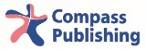 WordCategoryDefinitiontake care ofphrasal v.to keep something or someone safe; to protectplantn.a living thing with leaves and rootssimpleadj.something that is easy to do or understandin factphr.really; actually; in truthgardenern.a person whose job or hobby is to raise plantsat leastphr.not less thanflowern.a colorful plant, like a rosescientistn.a person who studies things by doing careful testssunlightn.the light and energy from the sunamountn.how much there is of somethingWordCategoryDefinitionbackbonen.the line of bones down the middle of the backjellyfishn.a sea animal with a clear, round bodyableadj.having the power or skill that is needed to do somethinglandn.the part of the Earth that is not water; the groundfrogn.a small, green animal with big eyes that lives near waterexamplen.one thing that shows what a group is likesnaken.an animal that has no legs or armsdinosaurn.an animal that lived on the Earth a very long time agomilkn.a white drink that a mother makes for her babieshorsen.a big animal that people ride or use to pull thingsReading for Speed and Fluency 2Word ListWordCategoryDefinitionturtlen.an animal with a soft body covered by a hard shellmetern.100 centimetershoweveradv.but; thoughreasonn.a cause that explains whydangern.something that can hurt or killnetn.a thing made of rope or string with lots of holes in itlayv.to make an egg and place it outside the bodyinsteadadv.used when one thing is changed for another thingsavev.to stop something or someone from getting hurt or killedsafeadj.not in dangerWordCategoryDefinitionearthquaken.a strong shaking of part of the earthoutsiden.not inside; outplaten.one of the large moving layers of rock that the earth’s surface is believed to be made ofagainstprep.in an opposite way or direction to something elseringn.a circle shape that is empty in the middlesecondn.1/60 of a minutewaven.water that rises and moves across the top of a lake, etc.landn.the area of the earth not covered in water; the groundbuildingn.a place with a roof and wallscarry awayphrasal v.to pick up and take something to another placeReading for Speed and Fluency 2Word ListWordCategoryDefinitionpaintv.to make a picture using colored liquidspaintingn.a picture made with paintsciencen.the study of nature and natural thingsflyingn.the act of moving through the air like a birddrawingn.a picture made with marks on paperhelicoptern.a flying machine with long metal wings that spin aroundplanen.a flying machine; short for “airplane”digv.to take out dirt, sand, etc., to make a holeenemyn.someone who is against you or wants to hurt youdrawv.to make a picture of something with a pen, pencil, or other writing toolsWordCategoryDefinitionrightn.something you have or can do because of a lawfor examplephr.used to show how something is like other thingsvotev.to make a choice about which person or thing is best leadern.the person who makes important choices and rulesfightv.to use physical force to try to defeat another person or group of peoplecompanyn.a group of people who make money by selling thingsfinallyadv.after; at the endlawn.a rule that everyone must followshootv.to cause something such as a gun or bow to propel an object killv.to end someone’s lifeReading for Speed and Fluency 2Word ListWordCategoryDefinitionEuropeann.someone whose home is in Europeboatn.something you use to travel on waterfarmern.a person who works at a farmlandn.any part of the surface of the earthfarmn.a place where people grow plants or raise animals for human usewarn.a fight between two or more countriesfightv.to go against someone or somethingprobablyadv.likely; having a strong chance of happeningweathern.things like rain, snow, clouds, and the sunreasonn.a cause that explains whyWordCategoryDefinitionsingern.someone who singsshowv.to let someone see or understand somethingsingingn.the act of making music with one’s voicegrow upphrasal v.to become an adult; to turn from a child to an adultarean.a place; a piece of landdrugn.a chemical people put into their bodies; can be dangerous or illegalexperiencen.something that happens to youstatuen.a piece of 3D art, often of a person or animalhometownn.the city or town that you lived in as a childrecentadj.not long agoReading for Speed and Fluency 2Word ListWordCategoryDefinitionboatn.something you use to travel on waterAtlanticproper n.the large body of water between North/South America and Europe/AfricaPacificproper n.the large body of water between Asia/Oceania and North/South Americaoceann.a large body of saltwaterdangern.something that can hurt or killholdv.to be able to fit an amount of something insidecanaln.a small river-like waterway made by peoplecompletev.to finish something by adding parts to itpass throughphrasal v.to go from one side to the other sideseveraldet.three or more of something, but not too manyWordWordWordCategoryDefinitionDefinitioncanyoncanyoncanyonn.a deep, long hole cut through rock by a rivera deep, long hole cut through rock by a rivernationalnationalnationaladj.related to a whole countryrelated to a whole countryparkparkparkn.a place where nature is protected; often used for sightseeing, camping, etc.a place where nature is protected; often used for sightseeing, camping, etc.at leastat leastat leastphr.not less thannot less thanriderideridev.to go somewhere on an animal or machineto go somewhere on an animal or machinego campinggo campinggo campingphr.to spend a short time living in nature, for funto spend a short time living in nature, for funNative AmericanNative AmericanNative Americanadj.related to the people who first lived in Americarelated to the people who first lived in Americamountainmountainmountainn.a rocky piece of land that is very high and steepa rocky piece of land that is very high and steepbillionbillionbillionnum.1,000,000,0001,000,000,000lie downlie downlie downphrasal v.to make your body flat so that your head and feet are at the same levelto make your body flat so that your head and feet are at the same levelReading for Speed and Fluency 2Word ListReading for Speed and Fluency 2Word ListReading for Speed and Fluency 2Word ListWordCategoryDefinitionjunglen.a place with many trees and plants growing close togetherstrangleadj.odd; different from what is usual or normalentrancen.a place where you go in or entercaven.a large, natural hole in the earthdangern.a thing that could hurt or kill youcentern.the middlenationaladj.having to do with a whole countryholen.an open or empty spacesunlightn.the light that comes from the sunwideadj.big from side to sideWordCategoryDefinitioncountryn.a place that is ruled by its own national governmentseveraldet.more than two or three, but not a lotplatformn.a raised, flat areagovernmentn.a group that makes decisions and laws for people in a country, city, etc.leftadj.still therelawn.a rule that everyone must followreturnv.to go back to a place where you were beforecontroln.the power to make someone or something do what you wantprincen.the son or grandson of a king and/or queenprincessn.the daughter or granddaughter of a king or queenReading for Speed and Fluency 2Word ListWordCategoryDefinitionspend timephrasal v.to use up timesellv.to exchange something for moneyartistn.someone who makes art by painting, drawing, etc.createv.to make something newcreativeadj.full of new, different ideastypen.a kind of something; a categorydrawingv.to make a picture using a pencil or penseriousadj.deeply interestedusefuladj.using or doing something helpfulshowv.to let someone see somethingWordCategoryDefinitionstudyv.to try to learn somethingcleveradj.being able to understand things quickly; smarteitheradv.one or the otherdecidev.to pick something after thinking about itchoosev.to pick something from a group of thingsviolinn.a musical instrument with four strings that you play with a bowguitarn.a musical instrument with six stringspianon.a large musical instrument with black and white keyscountv.to give each thing a number to know how many there arenoten.one sound in a piece of musicReading for Speed and Fluency 2Word ListWordCategoryDefinitionsongn.a piece of music for someone to singexamplen.one thing used to represent a group of thingsgovernmentn.a group that makes decisions and laws for people in a country, city, etc.protestv.to strongly say that something is bad or wrongwarn.a fight between two or more countriesrightadj.something you can do because of a lawsongwritern.a person who writes songsequalityn.the same treatment of all people, even if they are differentequaladj.having or deserving the same rights and opportunities as other peoplecontinuev.to keep doing something or begin something againWordCategoryDefinitioncameran.a machine that takes photographsreasonn.a cause that explains whyphotographyn.the taking of pictures using a camerashowv.to let someone look at somethingin factphr.really; actually; in truthphotographern.a person who takes photographs or works in photographyclearadj.easy to see in detailstrangeadj.different from what is usual or normalsharev.to give or show something to someone else so they can enjoy itcreatev.to make something newReading for Speed and Fluency 2Word ListWordCategoryDefinitionvolcanon.an opening in the earth where gases and hot rocks come outexplosionn.a violent shattering or blowing apart of somethingexplodev.to blow apartcoverv.to put something on top of something elseashn.very soft powder that is left when something is burnednationaladj.relating to a countryseriousadj.severe in effect; badscientistn.a person who studies things by doing careful testswintern.the time of the year when the weather is coldlifetimen.one’s whole life, from birth to deathWordCategoryDefinitionholdv.to keep something in one’s arms or handscompanyn.a group of people who make money by selling thingscallern.someone who calls on a phoneoperatorn.someone who helps people talk to others by phoneconnectv.to join two or more things togetherwholeadj.including every part of somethingsharev.to use or own something with someone elselinen.a wire, as in a phone systemtake turnsphr.to do something one after the otherofficen.a place where people workReading for Speed and Fluency 2Word ListWordCategoryDefinitionairplanen.a machine with an engine and wings that people use to flywingn.a part of an animal’s body that is used for flying or glidinghoweveradv.but; thoughfillv.to make something fullballoonn.a large, strong bag filled with gas that can floatfinallyadv.in the endglidern.a flying vehicle without an enginecontroln.power over something or someonemotorn.a machine that gives the power to move somethingsecondn.1/60 of a minuteWordWordWordCategoryDefinitionDefinitionoverdooverdooverdov.to do too muchto do too muchcarefulcarefulcarefuladj.doing something to avoid dangerdoing something to avoid dangeroveruseoveruseoverusev.to use something too muchto use something too muchgamegamegamen.a thing people play to wina thing people play to winproblemproblemproblemn.something harmful or not wantedsomething harmful or not wantedpaypaypayv.to give money for somethingto give money for somethingseriousseriousseriousadj.needing a lot of thinking and careneeding a lot of thinking and carecheckcheckcheckv.to look at something carefullyto look at something carefullymaymaymaym.used to express possibilityused to express possibilitycut downcut downcut downphr.to reduce; to use something lessto reduce; to use something lessReading for Speed and Fluency 2Word ListReading for Speed and Fluency 2Word ListReading for Speed and Fluency 2Word ListWordCategoryDefinitionallowancen.money that is regularly given to a childamountn.how much there is of somethingparentn.a mother or fatherworryv.to feel anxious or nervoussavev.to keep money and not spend itspendv.to use money to get somethingenoughdet.the amount that is neededchoicen.the act of deciding on somethingpart-timeadj.not full-time; to do something (usually work) for only a few hours per weekevenadv.used to show something is not what is expectedWordCategoryDefinitionadvertisingn.giving information about products or eventspartn.a piece of the whole thingnewspapern.something people read to find out what is happeningsellv.to exchange something for moneyproductn.something that people sellservicen.some actions that people do for moneycompanyn.a group of people who make money by selling thingsdecidev.to choose something after thinking about itpayv.to give money for somethingmake surephrasal v.to check something is correctReading for Speed and Fluency 2Word ListWordCategoryDefinitionsellv.to exchange something for moneyalmostadv.close, but not quitemanagev.to control how something happensrecordn.a way of keeping sounds to listen to latersimpleadj.not having many different parts or stepsapplen.a fruit with red or green skin that grows on treesbusinessn.related to selling things and making moneycourtn.a place where decisions are made about if someone broke a lawhoweveradv.but; thoughin returnphr.to do something in exchange for something elseWordWordCategoryCategoryDefinitionDefinitionpublicpublicadj.adj.related to all of the people in a placerelated to all of the people in a placeprivateprivateadj.adj.related to only a small number of peoplerelated to only a small number of peoplesharesharen.n.part of a certain company that someone can ownpart of a certain company that someone can ownstockstockn.n.part of any company that someone can ownpart of any company that someone can owninsteadinsteadadv.adv.used when one thing is changed for another thingused when one thing is changed for another thingbelongbelongv.v.to be owned by someone or somethingto be owned by someone or somethingfamily memberfamily membern. phrasen. phrasesomeone in your family, like your mother or fathersomeone in your family, like your mother or fathermanagemanagev.v.to succeed in doing something, especially something difficultto succeed in doing something, especially something difficultmachinemachinen.n.something with moving parts that do certain jobssomething with moving parts that do certain jobsworryworryv.v.to feel anxious or nervousto feel anxious or nervousReading for Speed and Fluency 2Word ListReading for Speed and Fluency 2Word ListWordCategoryDefinitionphotographicadj.correct in every detail, like a photographmemoryn.the ability to remember things that happenmindn.the part of a person that thinks and controls the bodyin factphr.really; actually; in truthcameran.a small machine that takes photographspagen.a piece of paper that is part of a bookespeciallyadv.in a special way, different from othersamongpre.in the middle of other thingsplaying cardsplural n.pieces of paper that are used in playing games like pokergamen.an activity following certain rules and usually played for funWordCategoryDefinitionmarathonn.a very long running race, usually 42 km longracen.a game to see who is the fastestdistancen.how far something isultra-pref.veryreasonn.a cause that explains whyholdv.to have an eventmindn.the part of a person that thinks and controls the bodyrestn.to relax or sleepelseadv.other; besides this onewonderv.to think about something because you want to know moreReading for Speed and Fluency 2Word ListWordCategoryDefinitiontake care ofphrasal verbto look after; to protectmajoradj.important; bigworryn.a problem you feel anxious or nervous aboutrecentadj.only a short time before nowsugarn.a white substance that makes food sweetteethn.hard white parts in the mouth that are used to bite and chew foodsugaryadj.having a lot of sugargovernmentn.a group that makes decisions and laws for people in a country, city, etc.taxn.money that people must pay to the governmentdentistn.a doctor for teethWordWordCategoryCategoryDefinitionDefinitioninsteadinsteadadv.adv.used when one thing is changed for another thingused when one thing is changed for another thingfast foodfast foodn.n.food that is fast and easy to prepare and is often unhealthyfood that is fast and easy to prepare and is often unhealthychoosechoosev.v.to pick something from a group to pick something from a group oiloiln.n.a liquid used for cookinga liquid used for cookingsugarsugarn.n.a white substance that makes food sweeta white substance that makes food sweetsugarysugaryadj.adj.sweet; having a lot of sugar in itsweet; having a lot of sugar in itteethteethn.n.the sharp white part of the mouth that you use to bite and chew foodthe sharp white part of the mouth that you use to bite and chew foodorderorderv.v.to tell someone that you want to buy somethingto tell someone that you want to buy somethingsharesharev.v.to use or do something with someone elseto use or do something with someone elsechancechancen.n.how possible something ishow possible something isReading for Speed and Fluency 2Word ListReading for Speed and Fluency 2Word ListWordCategoryDefinitionstarn.a bright thing in the sky at nightshootv.to send something through the air very fastspacen.the place beyond Earthburnv.to light something on firepass throughphrasal v.to go in one side and out the othercometn.a ball of dust and ice that flies through space around the sunscientistn.a person who studies things by doing careful testsclearadj.easy to see throughairn.the gas that we breatheactuallyadv.really; in truth; in factWordCategoryDefinitiongarbagen.things you throw away because you do not want themtypev.kindgenerallyadv.more or less; mostlyusefuladj.using or doing something helpfulproblemn.something harmful or not wantedburnv.to light something on firemillionnum.1,000,000thousandnum.1,000spaceshipn.a kind of plane that flies in spaceboxn.a thing you put other things inReading for Speed and Fluency 2Word ListWordCategoryDefinitionbillionnum.1,000,000,000starn.a bright thing in the sky at nightplanetn.a large thing in space that goes around a starmoonn.a small rocky body that goes around a planet.gatherv.to bring togetherhistoryn.facts about people, countries, etc., from the pastprayv.to speak to or ask for something from Godforeveradv.for all timetelescopen.A device that allows you to see objects far awayWordCategoryDefinitionplanetn.a large body in space that goes around a starstarn.a bright thing in the sky at nightchancen.possibility; how possible something isin factphr.really; actually; in truthfind outphrasal v.to get informationfor surephr.to be 100% certain about somethingtrillionnum.1,000,000,000,000humann.having to do with peoplefinallyadv.at the end; in the last placeyetadv.until the present timeReading for Speed and Fluency 2Word ListWordCategoryDefinitionwarn.a fight between two or more countriesshowv.to display something; to let it be seenculturen.the beliefs, art, and music of a group of peoplesausagen.a kind of food made of meat in a tubeunusualadj.not commoncut back onphrasal v.to use something less than beforeamountn.how much of something there iscertainadj.referring to one thing and no other thingssoldiern.a person who fights for a country or governmentlocaladj.from around or close to an areaWordWordCategoryCategoryDefinitionDefinitionadultadultn.n.a man or woman who is not a childa man or woman who is not a childlawlawn.n.a rule that everyone must followa rule that everyone must followcultureculturen.n.the beliefs, art, and music of a group of peoplethe beliefs, art, and music of a group of peopleJewishJewishadj.adj.related to the religion of Judaism or its peoplerelated to the religion of Judaism or its peopletreattreatv.v.to act a certain way towards someone or somethingto act a certain way towards someone or somethingturnturnv.v.to become a certain ageto become a certain agevotevotev.v.to make a choice about which person or thing is bestto make a choice about which person or thing is bestsmokingsmokingn.n.the activity of breathing tobacco smoke, like cigarettesthe activity of breathing tobacco smoke, like cigarettesdrinkingdrinkingn.n.the activity of taking in an alcoholic drink, like beer or winethe activity of taking in an alcoholic drink, like beer or winecreatecreatev.v.to make something newto make something newReading for Speed and Fluency 2Word ListReading for Speed and Fluency 2Word ListWordCategoryDefinitionleadern.the person in a group who makes important decisionswholeadj.including every part of somethingreasonn.a cause that explains whyequaladj.being the same in number or amountIcelandproper n.a small island country in northern Europeholdv.to have an eventleadingadj.being the first and the one others followpowern.the ability to do something or to control eventsalmostadv.close, but not quiterestn.the other parts of something that remainWordCategoryDefinitionsystemn.a way of doing things; things that work togethergovernmentn.a group that makes decisions and laws for people in a country, city, etc.formn.a type or kind democracyn.a kind of government in which the people pick the leadersvotev.to make a choice about which person or thing is bestchoosev.to pick something from a grouppointn.a reason or detail to explain somethingreasonn.a cause that explains whyin this casephr.in this situationeitheradv.one or the otherReading for Speed and Fluency 2Word ListWordCategoryDefinitionreligionn.an organized system of belief in a god or godscreationn.the time at the beginning of the world when everything startedpowerfuladj.being able to control things and make things happenearthn.dirt or soil; the groundwoodn.what trees are made ofmindn.the part of a person that thinks and controls the bodycornn.a yellow vegetable originally from the area around Mexicogodn.a strong being that has special power over thingsturn intophr.to change from one thing to anotherbuttern.a soft food made from milk or creamWordCategoryDefinitionreligionn.an organized system of belief in a god or godspowerfuladj.being able to control things and make things happengodn.a strong being that has special power over thingsfollowv.to believe in an idea and to live according to its rulescontrolv.to make something or someone do what you wantlightningn.a flash of light in the sky, especially during a stormstarn.a bright point in the sky at nightplanetn.a large, round object in space that goes around a starmoonn.the large white object you can see in the night skydeathn.the end of someone’s or something’s lifeReading for Speed and Fluency 2Word ListWordCategoryDefinitionChristianityn.a religion whose followers believe the ideas of Jesus Christreligionn.an organized system of belief in a god or godsperfectadj.having no problems; as good as possibleChristiann.a person who follows the ideas of Jesus Christteachingsn.an idea that someone believes and tells others aboutsharev.to have some of the same ideas about someone or somethingBibleproper n.a book that has the stories and prayers of the Christian religionJewn.a person who follows the religion of JudaismMuslimn.a person who follows the religion of Islamforcev.to use power to make someone do something that they don’t want toWordCategoryDefinitionsouln.according to many religions, the part of you that continues when you diecontinuev.to keep going; to not stopstonen.a hard material from the ground; a rocksneezev.when air suddenly comes out of your nose and mouthblessv.to ask God to treat someone wellJudaismn.the religion of Jewish peopleafterlifen.the continuing of life following deathheavenn.in some religions, the place where good people go when they dielead tov.to bring or take someone to a placefurtheradv.more; other; extra